        Movimento di Insorgenza Civile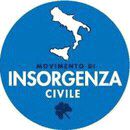 Convention de l' Indipendenza - Jesolo (VE) 26 e 27 maggio 2012RelazioneIl Movimento di Insorgenza Civile (MIC) (www.insorgenza.it) è un movimento politico meridionalista nato a Napoli e presente, con propri iscritti in tutta la penisola, comprese le regioni settentrionali.Il programma del MIC comprende numerosi settori d'intervento, dalla sanità all'ambiente, dall'istruzione al lavoro, dai trasporti all'economia.La risoluzione della questione meridionale e il modello statuale  sono tra gli obiettivi più sentiti, oltre alla lotta contro le criminalità e l'affermazione della legalità sul territorio.Per quanto riguarda il modello statuale, in seguito all'ultimo congresso di Napoli del 4 e 5 dicembre 2010, è uscita vincente la mozione sulla realizzazione di una macroregione meridionale secondo la previsione dell'articolo 132 della Costituzione.Tale macroregione  comprenderebbe: Abruzzo, Molise, Campania, Puglia, Basilicata, Calabria.Il MIC rifugge da alleanze con qualsiasi gruppo politico della partitocrazia tradizionale.Il MIC, nel dicembre 2011, ha dato vita alla creazione di una Confederazione (denominata Confederazione Duosiciliana) insieme ad altri movimenti, pur nel rispetto dell'autonomia di ogni gruppo.Insorgenza Civile è da molti anni impegnato in attività politiche territoriali con eventi, banchetti, manifestazioni e produzione di materiale informativo. Il problema dei rifiuti, la denuncia dell'unico servizio di tangenziale a pagamento che esiste a Napoli, il dossier sull'America'cup e la protesta sulla creazione della ZTL sono tra le battaglie più importanti. Il dossier sull'America's Cup rappresenta una verifica ed un controllo sul controllo delle risorse pubbliche nell'ambito dell'organizzaziine dell'evento con esposti alla Corte dei Conti.Il MIC è anche impegnato nella revisione storica del Risorgimento organizzando e partecipando ad eventi e manifestazioni.Il Movimento è presente anche nelle regioni del Nord Italia (Toscana, Emilia Romagna, Friuli Venezia-Giulia, Veneto, Lombardia, Piemonte) i cui iscritti da un anno sono attivi sul territorio. Il gruppo Nord ha partecipato all'evento di Padenghe sul Garda nel 2011, organizzato dal Movimento Libertario, e che di fatto è stata la prima occasione di incontro con i vari movimenti identutari e libertari del Nord Italia.La presenza del MIC nel nord Italia trova molteplici spiegazioni come la presenza, in questo territorio, di circa 20.000.000 di meridionali, la lotta alle Mafie , la collaborazione con gli altri movimenti identitari e libertari del Nord Italia.Il 29 maggio 2012 il MIC aderirà al sit-in contro le tasse, organizzato dal Front Furlan, davanti all'Agenzia delle Entrate di Udine.Rispondendo al sondaggio, proposto dall'Indipendenza durante la Convention di Jesolo, il MIC è favorevole alla creazione di un coordinamento fra i vari movimenti identitari e libertari per concordare strategie da attuare ognuno nella propria autonomia.Jesolo, 26 maggio 2012                                                                                           Fernando Luisi